Creating Access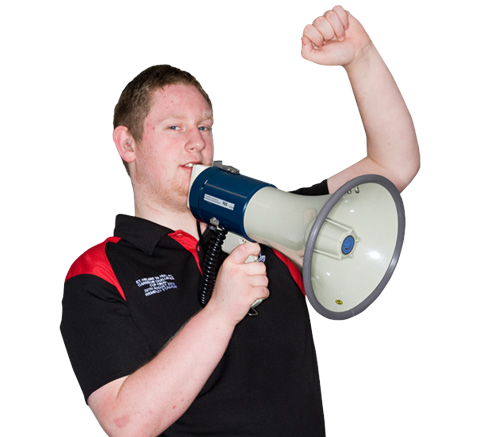 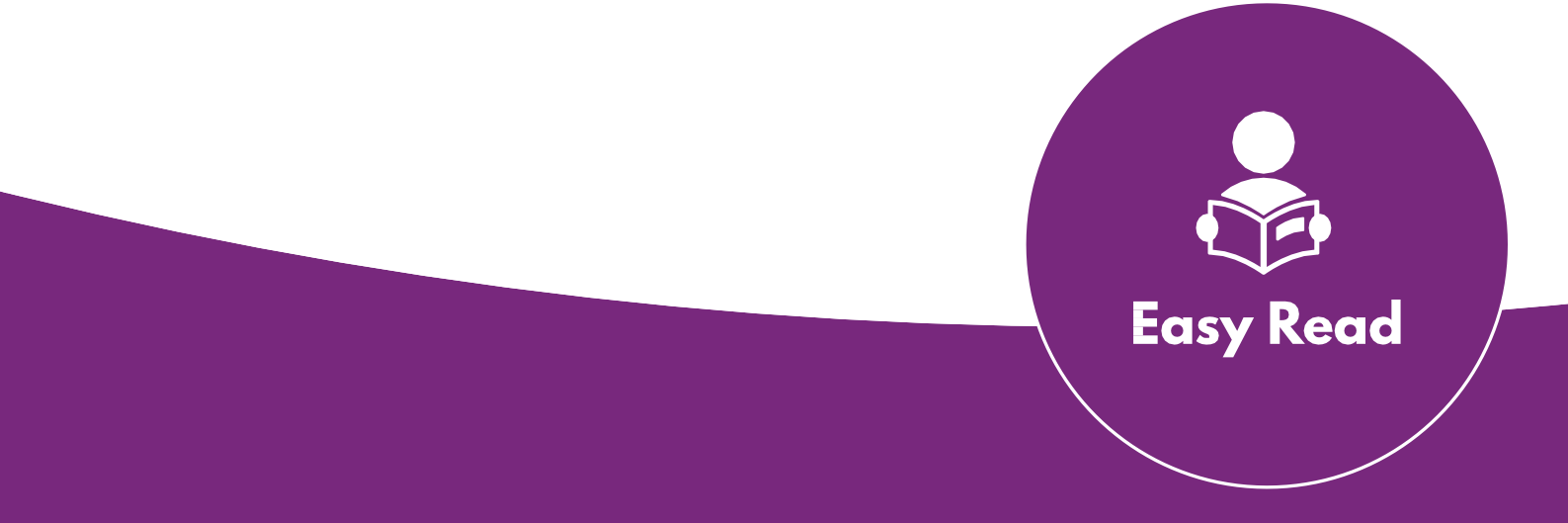 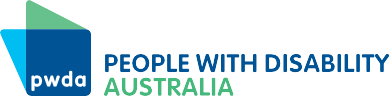 What is Advocacy?www.pwd.org.au www.youthaction.org.auYour rightsHuman rights are the rights and freedom we all have.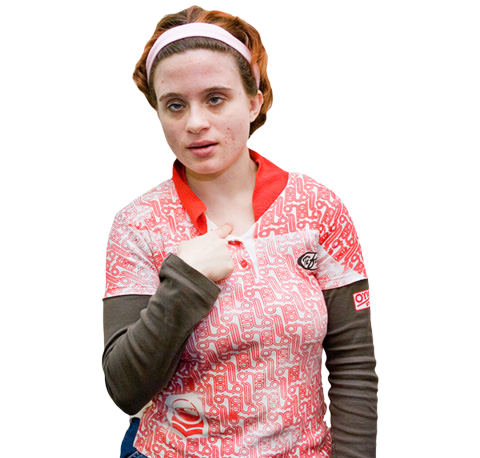 They are what we need to have a good life.People with disability have the same rights as people without disability.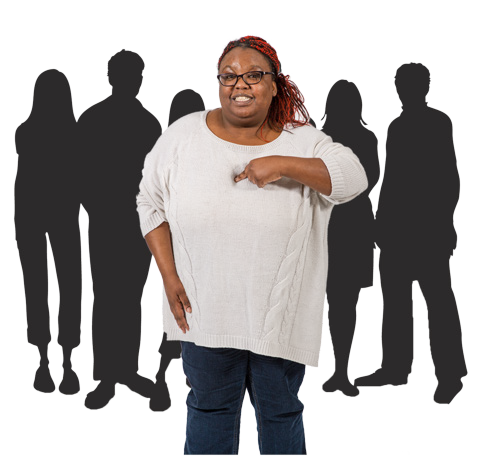 Every person should be treated equal.AdvocacyAdvocacy is about making change by speaking up.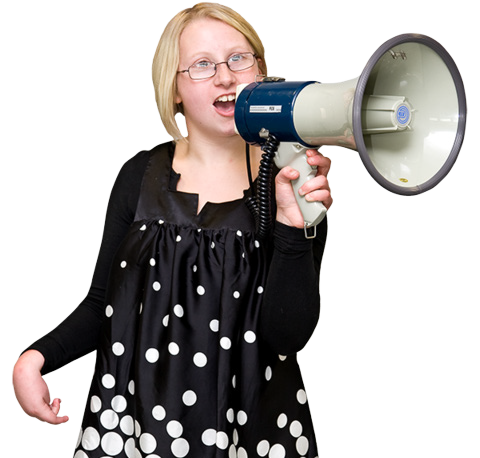 This can be speaking up forYour own rightsSomeone elseAn issue in the communityDoing advocacyKnow the issue.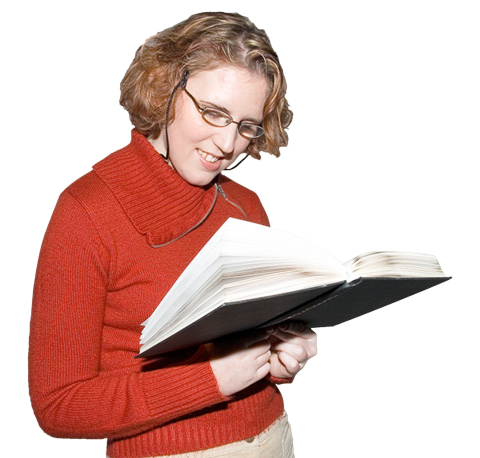 Know the change you want.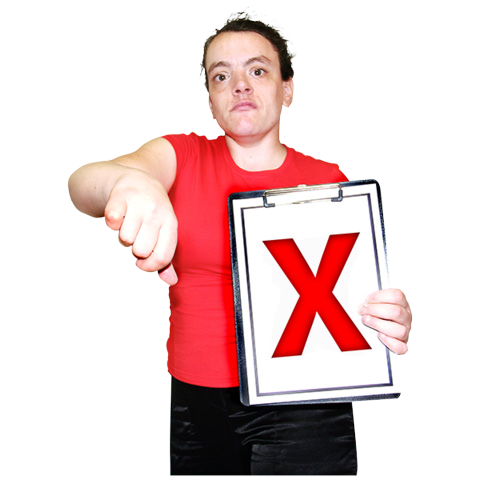 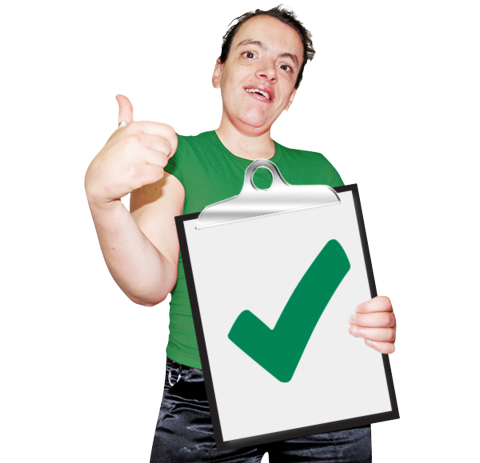 Learn skills.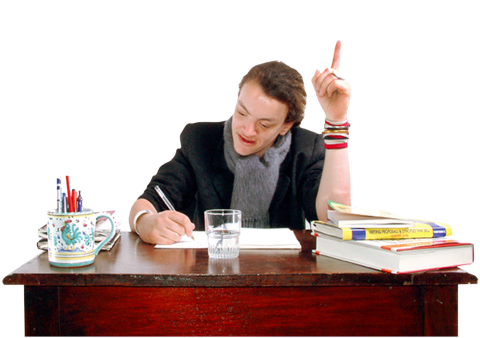 Talk to others.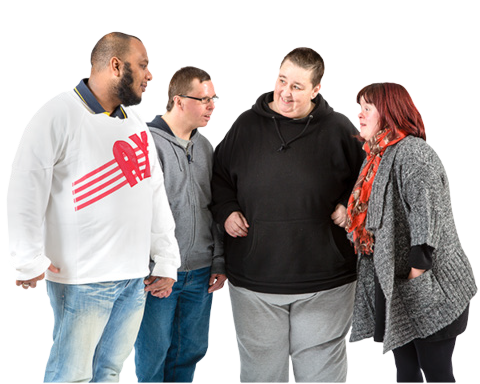 Make a plan about how you want to speak up.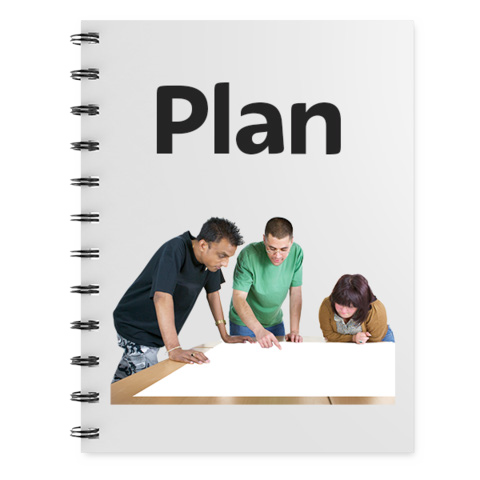 Doing advocacy with othersSpeaking up and doing advocacy on your own can be hard.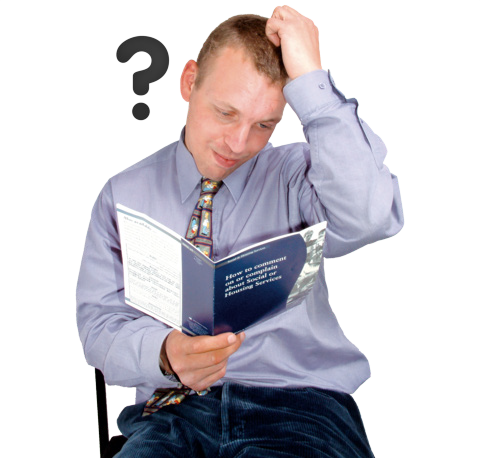 There are ways you can do it with other people.You can join a leadership group at your school.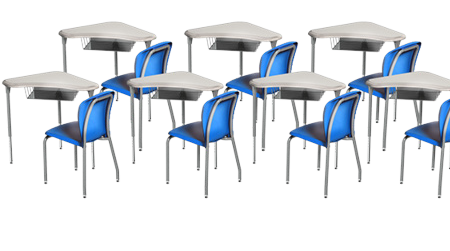 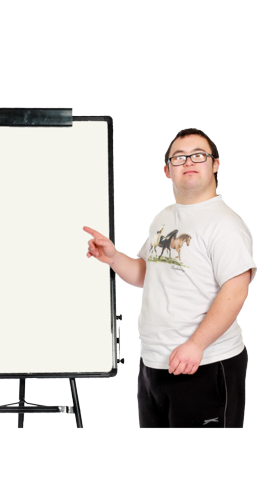 Talk to your local council or youth centre and ask if there is a group you can be part of.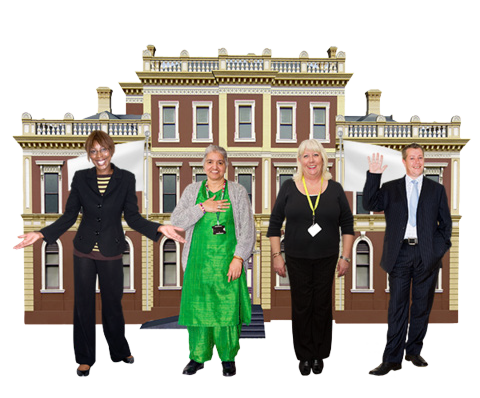 Connect with an advocacy group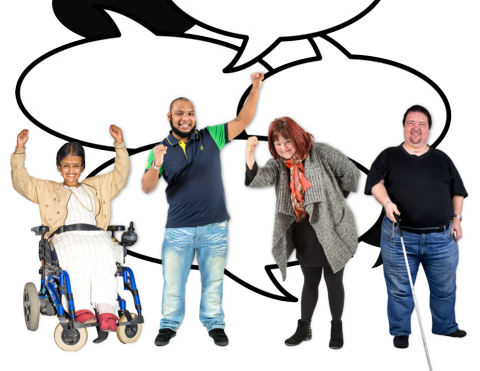 Follow them on social mediaBecome a memberSign up for their newsletterWho can support youIf you want to speak up you can get support from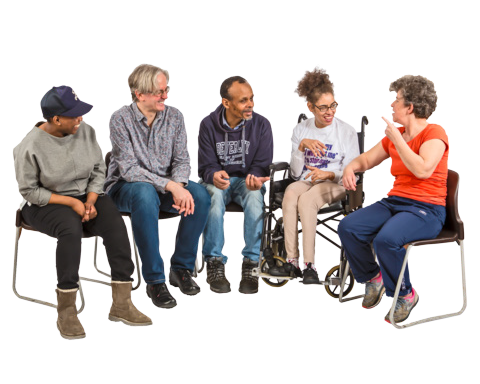 Friends or familyTeachersA support workerAn advocacy organisationMore information on advocacyLook at our other factsheets for more informationSpeaking up for yourself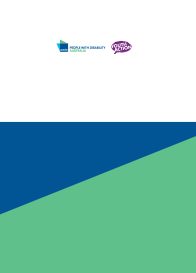 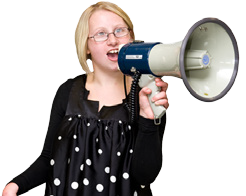 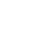 Speaking up for social change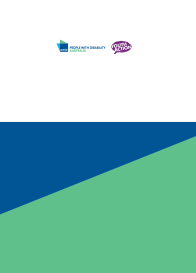 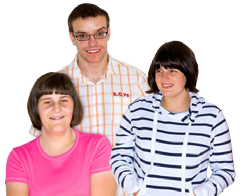 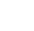 Contact PWDA for more information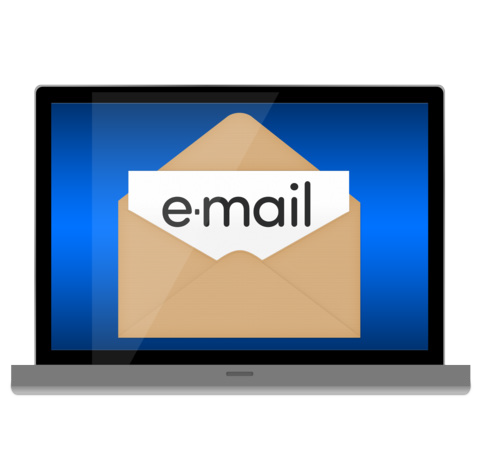 Phone (02) 9370 3100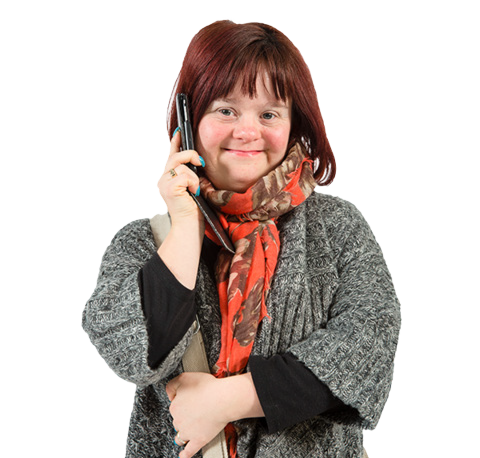 Email pwd@pwd.org.auContact Youth Action for more informationPhone (02) 8354 3700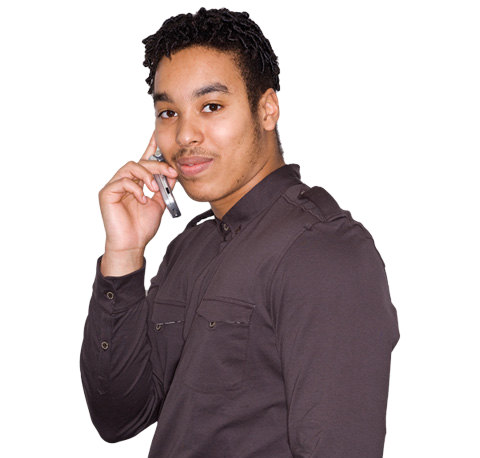 Email info@youthaction.org.auCreating AccessThe information in this document was prepared as part of the Creating Access project.It is between People with Disability Australia (PWDA) and Youth Action.This work is copyright. Apart from any use as permitted under the Copyright Act 1968, no part may be reproduced without written permission from People with Disability Australia (PWDA) and Youth Action.© 2019 People with Disability Australia (PWDA) and Youth Action.